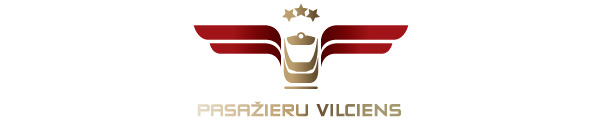 2019. gada 16. aprīlīInformācija plašsaziņas līdzekļiemNo 19. aprīļa gaidāmas būtiskas vilcienu kustības izmaiņas Tukuma, Skultes, Jelgavas un Siguldas virzienāSaistībā ar pavasara sezonas pasažieru plūsmas pieaugumu un ņemot vērā gaidāmos sliežu remontdarbus, vilcienu kustības sarakstos ir veiktas vērā ņemamas izmaiņas, ar kurām aicinām iepazīties mūsu pasažierus!Galvenokārt sarakstos veiktās izmaņas ir saistītas ar pasažieru plūsmas pieaugumu, kas ierasts pavasara sezonā, savukārt vilcienu pienākšanas un atiešanas laiku izmaiņas Tukuma virzienā saistītas ar vilcienu kustības ātruma ierobežojumiem sliežu ceļa remontdarbu laikā posmā Sloka-Dubulti.Pasažieru ērtībām daļa vilcienu, kas līdz šim kursējuši tikai darba dienās, turpmāk tiks norīkoti arī brīvdienās, tāpat saraksts ir papildināts arī ar papildu vilcieniem, kas kursēs katru dienu. Vairākiem vilcieniem Skultes līnijā tiek pagarināti kursēšanas maršruti, piemēram, vilcieni, kas ziemas sezonā bija norīkoti no Rīgas līdz Carnikavai, no 19. aprīļa kursēs līdz Saulkrastiem. Atsevišķiem vilcieniem ir nedaudz mainīti pienākšanas/atiešanas laiki. Ievērojamākās kustību saraksta izmaņas ir veiktas Tukuma un Skultes līnijā, Jelgavas līnijā izmaiņas skar četrus vilcienus, bet Siguldas līnijā tiek norīkoti divi papildu vilcieni brīvdienās. Tukuma līnijas pasažierus aicinām īpaši rūpīgi sekot līdzi aktuālajam vilcienu kustības sarakstam, jo šajā līnijā, sākot no 24. aprīļa līdz pat maija beigām, tiks mainīti atiešanas un pienākšanas laiki vairākiem darba dienās kursējošiem vilcieniem. “Pasažieru vilciena” mājas lapā un mobilajās lietotnēs publicētais vilcienu kustības saraksts, kas redzams 10 dienas uz priekšu, jau ietver minētās izmaiņas. Ar katra virziena izmaiņām iespējams iepazīties uzņēmuma mājaslapā šajās sadaļās:Tukuma virziena izmaiņas; Tukuma virziena izmaiņas no 24. aprīļaJelgavas virziena izmaiņasSiguldas virziena izmaiņasSkultes virziena izmaiņasPar PVUzņēmums ir dibināts 2001. gada 2. novembrī. Akciju sabiedrība Pasažieru vilciens ir vienīgais iekšzemes sabiedriskā transporta pakalpojumu sniedzējs, kas pārvadā pasažierus pa dzelzceļu visā Latvijas teritorijā. AS Pasažieru vilciens ir patstāvīgs valsts īpašumā esošs uzņēmums. Eirobarometrs 2018. gada iedzīvotāju aptauja liecina, ka Pasažieru vilciens precizitāte un uzticamība ir augstākā Eiropā. Papildu informācijai:Agnese LīcīteAS „Pasažieru vilciens”Sabiedrisko attiecību daļas galvenā sabiedrisko attiecību speciālisteTālr: 29467009; E-pasts: agnese.licite@pv.lv